Tabulka matematických instrukcí a výrazůTabulka slouží k záznamu frází a instrukcí, se kterými se žáci/studenti v matematice setkávají. Cílem této tabulky je udělat si přehled v instrukcích a frázích, které se v matematických příkladech a úlohách objevují, uvést si u nich synonymum a příklad, jež pomůže porozumění a zaznamenávat si oblasti, v nichž se objevuje. Tabulka je částečně vyplněná příklady, ale žák by si ji měl s podporou učitele doplňovat sám.Použité zdroje:Obrázky:[cit. 2017-10-04] Dostupný pod licencí Public domain a Creative Commons na WWW:https://pixabay.com/cs/tu%C5%BEka-piktogram-symbol-160872/https://pixabay.com/cs/u%C4%8Debnice-%C4%8Dten%C3%AD-kniha-otev%C5%99eno-32423/https://pixabay.com/cs/ruka-prsty-t%C4%9Blo-palec-indikace-2861611/https://pixabay.com/cs/prav%C3%ADtko-opat%C5%99en%C3%AD-d%C3%A9lka-metr-cm-146428/https://pixabay.com/cs/vysok%C3%A1-%C5%A1kola-vzd%C4%9Bl%C3%A1v%C3%A1n%C3%AD-u%C4%8Den%C3%AD-1299312/https://pixabay.com/cs/kru%C5%BE%C3%ADtka-odd%C4%9Blova%C4%8De-kruh-kompasy-154075/https://pixabay.com/cs/um%C4%9Bn%C3%AD-um%C4%9Blec-barva-malba-paleta-2026954/https://pixabay.com/cs/barva-%C5%A1t%C4%9Btec-mal%C3%AD%C5%99-malba-design-1266212/http://math.feld.cvut.cz/mt/txtb/4/txe4ba4c.htmhttps://commons.wikimedia.org/wiki/File:Number-line.svghttps://commons.wikimedia.org/wiki/File:Prav%C3%BD_%C3%BAhel.pngslovo/víceslovný výrazzjednodušené vyjádření/ synonymumobrázek, názorná ukázka výpočtu nebo př.použití výrazu ve větě (např. ve slovní úloze, v zadání, v reálném kontextu uč. textu z matematiky)zapiš/te // napiš/tepiš/te, napiš/te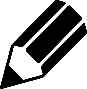 Zapiš, jak se nazývají části zlomku.Zapiš zlomkem.Zapiš v základním tvaru. Zapiš zlomky jako desetinná čísla.Zapiš vzorec přímé úměrnosti. //Napište jednotky, veličiny a vzorce.přečti/přečtětečti/ čtěte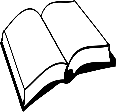 Přečti zlomky.ukaž/tepředstav/te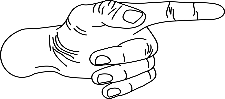 Ukaž (všechna) řešení. vyznač/teoznač/te, nakresli/nakreslete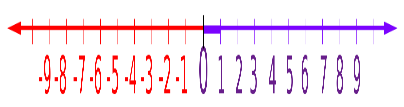 Vyznačte na číselné ose…, odpověď vyznačte křížkem urči/určete,určuje,je určen (čím), zjisti/zjistěte, jmenuj/te // řídíUrči společného jmenovatele zlomků.Koeficient a určuje sklon grafu (přímky).Koeficient b určuje posunutí grafu ve směru osy y.Koeficient a určuje sklon grafu (přímky).Urči vzorec pro výpočet povrchu válce, jehož výška se rovná poloměru podstavy.Urči společného jmenovatele zlomků  a  a zapiš oba zlomky s tímto jmenovatelem.doplň/tepřipoj/te, přidej/te1 + 1 = …Délku měříme v …Když je koeficient a kladný, je funkce …Doplň názvy zlomků.Doplň pojmy / definici.Doplňte hodnoty do tabulky.Doplňte k tělesům jejich názvy a správné vzorce pro výpočet objemu.spočítej/te, vypočítej/tepočítej/teVypočítej příklad: + Spočítej příklad.Vypočítejte hodnoty y.Vypočítej následující úlohy.spoj/teintegruj/te, slučt/te, sjednoť/te1.         B2.         C3.         ASpoj všechny dvojice zlomku a převráceného zlomkuzměř/tezjisti, jak je dlouhý/-á/-é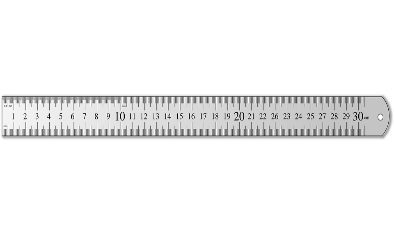 Změř délku úsečky AB / poloměr kružnice k / úhel αnarýsuj/tenakresli/nakreslete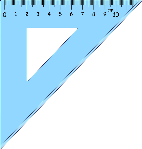 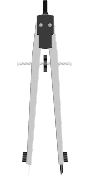 Narýsuj úsečku AB o délce 7 cm.Narýsujte bod C, který neleží na úsečce AB.zakresli/zakreslete // nakresli/nakreslete vyznač/te // namaluj/te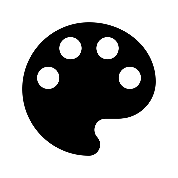 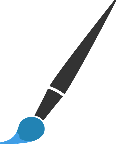 Graf zakreslete do soustavy souřadnic.Grafy všech funkcí zakresli do soustavy souřadnic. //Nakreslete přímku, která prochází body A a B.to je správně (dobře)ok20 + 3 = 23to je špatně, to je chybanení to ok20 + 2 = 23číslo je dělitelné jiným číslemčíslo dělíme 9 : 3 = 3Číslo 9 je dělitelné třemi. Číslo 9 není dělitelné dvěma.je větší než… X je menší než…, největší x nejmenšíporovnatvelký / větší / největšímalý / menší / nejmenší9 > 89 < 10Devět je větší než  osm. Devět je menší než deset. Porovnej obvody obou náměstí: Obvod náměstí Přemysla Otakara II. je  větší než obvod Jiráskova náměstí. Který ze zlomků  a  je menší?o x více X méněxkrát více X méněhodně / více / nejvíce málo / méně / nejméněo 3 více, o pět méně, pětkrát více, pětkrát méněKatka má 2 jablka. Petr má o 3 jablka více. Kolik jablek má Petr?Sofie má 1 jablko. Pavel má třikrát více jablek. Kolik jablek má Pavel?rozšiř/te X kráť/te zlomek = zlomek rozšířený číslem 2zlomek krácený číslem 5Rozšiř uvedené zlomky tak, aby měly stejného jmenovatele.převeď/te na společného (stejného) jmenovatele  =  = Při porovnávání zlomky převedeme na společného jmenovatele. má tvar…→např. Podstava je čtverec. Podstava má tvar čtverce. vzorecvypočítej/te podle vzorce univerzální kód, který pomůže počítat příkladV = a3; V = abcDoplňte k tělesům jejich názvy a správné vzorce pro výpočet objemu.Obvod čtverce vypočítáme podle vzorce:  o = 4. ačím méně…, tím… čím více…, tím…Čím méně se budu učit, tím více budu mít volného času.Čím více se budu učit, tím lépe udělám přijímací zkoušky.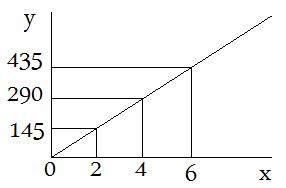 přímá úměrnost = čím větší je jedna veličina (nezávislá; nezávisle proměnná), tím větší je veličina druhá (závislá; závisle proměnná)vyjadřuje vztah mezi…vyjadřujeme pomocí… část celku vyjádřená zlomkem říká něco o něčemZlomky vyjadřují části celku. Funkce vyjadřuje vztah mezi dvěma proměnnými x a y.Objem těles vyjadřujeme pomocí různých objemových jednotek.dělíme narozdělujeme nafunkceexponenciální               kvadratickélineární         goniometrickéFunkce dělíme na lineární, kvadratické, goniometrické, exponenciální ad.Geometrické tvary dělíme na rovinné útvary a tělesa.přiřazuje ke…dává k… y = 2xFunkce přiřazuje ke každé hodnotě x jednu hodnotu y. Jakou hodnotu y přiřadíme ke každému x, vypočítáme pomocí rovnice.mění se v závislosti na/je jiný… Jak se mění graf lineární funkce v závislosti na koeficientu a?svírajíúhel, který svírádrží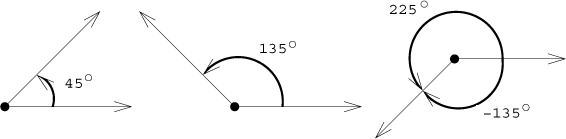 část roviny, kterou svírají dvě polopřímkySklon je úhel, který svírá přímka grafu s osou x.nazývá se / nazývají se/ jmenovat se  	……Jak se nazývají části zlomku? označujeme ho/ji // označuje seznačíme ho /ji // značí se // jmenuje seprotíná / protínají křižuje APolopřímky se protínají v bodě A. je kolmý na…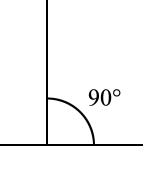 Přímka d je kolmá na úsečku AB. seřaď/te podlebude 1., 2., 3., 4. atd.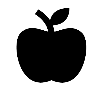 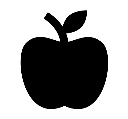 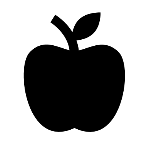 Seřaď uvedené orgány průměrného dospělého lidského těla podle objemu: srdce, plíce, mozek, močový měchýř, žaludek. Seřaď uvedené orgány lidského těla podle povrchu: mozek, kůže, vnitřní povrch tenkého střeva, vnitřní povrch plic.